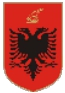 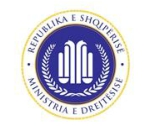 REPUBLIKA E SHQIPËRISË MINISTRIA E DREJTËSISËKOMISIONI I LICENCIMITTË NDËRMJETËSREGJISTRI I NDËRMJETËSVE1.   Seksioni i personave fizikë2.  Seksioni i personave juridikëNr.Numri i LicencësData e depozitimit,data e licencësEmri Atësia MbiemriNiptData e fillimit tëveprimtariësëndërmjetësitAdresa e vendit kuzhvillohet veprimtaria e ndërmjetësitMasa Disiplinore ne fuqiSpecializime1.3526.03.201218.05.2012Loren Hikmet LiçoL11418005S18.06.2013Blloku “Vasil Shanto” Tiranë 0684031636Ska masa në fuqi	2.10603.12.201212.12.2012Kastriot Rustem DurmishajL23310401S10.06.2013Lagja “29 Nëntori” Fier0682344753Ska masa në fuqi3.1010.02.2012Fatbardha Musa Idrizaj02.03.2012L33102601I02.07.2013Lagja “18 Shatori”,Godina e Gjykatës, Kati 1, Gjirokastër 0694322885	Ska masa në fuqi4.7009.07.201211.10.2012Ylli Smail KameriK72229019V03.06.2013Njësia Bashkiake nr.7, Blv “Gjergj Fishta”, Pall. Nr. 135, Kati 1, Zyra 11, Tiranë06822244100693450100Ska masa në fuqi	5.304.01.201203.02.2012Azeta Vait TartarajL31904005L04.07.2013Rr. “Asim Vokshi”, Pall. 90/1, Ap. 4, Tiranë,0694011175Ska masa në fuqi	6.10806.11.201212.12.2012Aida Hito KumeL47201201O01.10.2014Rruga “Sulejman Delvina”, Lagjia Isa Boletini, Pallati Kurum Internacional, Kati IV, Vlorë0692671723Ska masa në fuqi	7.8523.10.201231.102012Drita Muharrem AvdyliL31905002P05.07.2013Rr. “Don Bosko”,Pallatet Haëai, Kulla2, Tiranë0698483173Ska masa në fuqi	Specializim në cështjet e te miturve8.12812.12.2012
27.12.2012Iris Fatmir ÇekaniL31903009P03.07.2013Rr. “Asim Vokshi”, Kulla Karl Topia, Tiranë 0683068706Ska masa në fuqiSpecializim në cështjet e te miturve9.6618.07.201213.09.2012Genci Qirjako AnastasiL31905006B05.07.2013Rr. “Durrësit”, Pall. 102, Shk. 1, Ap. 5, Tiranë0692026724Ska masa në fuqi10.6212.09.201213.09.2012Eni Hysen ÇobaniL31902015I11.07.2013Rr. “Isa Boletini”,pall. “Aurora”, Ap.A, Kati 3, Tiranë0694067431Ska masa në fuqi11.19922.04.201309.07.2013Vjola Koço GodaL31604012I25.07.2013Rr. “Frederik Shiroka”, Nr. 22/14, Tiranë0692199825Ska masa në fuqi12.23117.04.201322.07.2013Gjergji Sulo HabilajL32014003U20.08.2013Rr. “Ismail Qemali”,Ndërtesa 4, Hyrja 7,Ap. 12, Tiranë0682046895Ska masa në fuqi	13.2536.06.201331.07.2013Krenare Nebi MujaK71717028T16.09.2013Bulevardi Zhan D’Ark, Tiranë 0692278500Ska masa në fuqi	14.7211.10.201211.10.2012Alketa Qazim EleziK72218009F22.10.2013Rr. Myslym Shyri, Përballë pallatit nr.5 Tiranë0692518220
0689043000Ska masa në fuqiSpecializim në cështjet e te miturve15.21911.06.201319.07.2013Alban Bashkim DurajL12001006A31.10.2013Rr. Sulejman Delvina, Ndërtesë 2- Katshe, Kati 1, përballë Stadiumit Selman Stërmasi, Tiranë0692737706Ska masa në fuqi	16.3729.03.201218.05.2012Entela Niko DvoraniL54016002FLagjia 3, Rr.Avni Rustemi, Objekt Privat nr 16 Korçë 0694006910Ska masa në fuqi17.9914.11.201212.12.2012Beqar Novruz KocaqiL41411005J12.02.2014Blv. Gjergj Fishta, Rr. Astrit Balluku, Pall. Nr. 13, Kati 1, Tiranë0696011404Ska masa në fuqi	18.19822.04.201309.07.2013Suela Durim SulkjaL32707205L14.02.2014Lagjia 5 Maji,Ndërtesa 1  katëshe,200 m pranëgjykatës, Elbasan 0696230671Ska masa në fuqi19.25528.06.201331.07.2013Veronika Mark VataL41719026L20.05.2014Rr. Jordan Misja, Godina 1-katëshe, Nr.3, Njësia Bashkiake nr.9, Tiranë 0697821010Ska masa në fuqi20.27530.05.201429.07.2014Ilda Ilir GjebreaL42108010A09.09.2014Rr. Vaso Pasha, Pall. 13/1, Ap. 1, Njësia Bashkiake nr.5, Tiranë 0697741177Ska masa në fuqi	21.24310.06.201322.07.2013Armelina Bashkim LilaL41327042V27.01.2014Rr. Mustafa Lleshi, Pall. 3, Shk.1, Ap.13, Tiranë 0696001234Ska masa në fuqi22.15714.01.201306.06.2013Agron Ndue IsufiL42711004M11.03.2014Lagjia “30Vjetori”, Pallati 5 katësh, Kati i 1, pranë prokurorisë 0697573331Ska masa në fuqi	23.29017.01.201430.09.2014Bujar Lulash VukajL32311035F02.12.2014Blv. “Zogu i Parë”, Objekti nr. 1, Godina 9-katëshe, Kati 2, Hyrja 2 Tiranë0672061323Ska masa në fuqi24.14217.12.201227.12.2014Jeton Mendu BorishiL37417701O04.11.2014Lagjia “Nazmi Rushiti”, BLV. “Eles Isufi”, Kati i III, perballe Universitetit Peshkopi 0666050888Ska masa në fuqi	25.19113.03.201309.07.2013Ilir Vasil DodeL21402505P05.03.2015Lagjia Popullore, pranë Xhamisë Shijak, Durrës 0693576611Ska masa në fuqi	26.10706.11.201212.12.2012Alma Hilmi HaliliL31904012R04.07.2013Rr. “Mustafa Lleshi”, Pall.3, Ap.16, Tiranë 0674693099Ska masa në fuqi27.36702.10.201421/01/2015Harbi Bardhosh AliajL31315026 B21.04.2015Rr. “Naim Frashëri”, Pall.91/1, Kati i I, Tiranë 0692454435Ska masa në fuqi	28.28428.02.201429.07.2014Majlinda Gani ManushiL51801019L01.06.2015Njesia Bashkiake nr. 5, Blv. “Gjergj Fishta”, Pallati nr. 3, Pll. 3, H. 16, K. 1, Tiranë 0693045121majlinda.saraci@hotmail.comSka masa në fuqi	29.910.02.201202.03.2012Loreta Zisi MamaniL33027601P27.06.2013Lagja “18 Shatori”, zyra brenda ambienteve të Gjykatës Gjirokastër 0684039431Ska masa në fuqiSpecializim në cështjet e të miturve30.40311.06.201530.09.2015Neila Ismail ZotoL62724203O24.03.2016Lagjja “Aqif Pasha”, Rruga “Ptoleme Xhuvani”, Pallati nr.101/2, Kati perdhe, Elbasan 0697203174Ska masa në fuqi	31.41213.07.201517.12.2015Erjola Ylli LameL23508401O01.03.2016Lagjia 29 Nentori, Rr. “Kastriot Muça”, pranë Gjykatës së Rrethit Fier, Fier 0694611606Ska masa në fuqi32.43811.01.20161.03.2016Emil Sotir PrençeK91313505E13.04.2016Lagjia 17, Godina 6- Katshe, Kati 1 Durrës0692559445Ska masa në fuqi	33.29215.05.201430.09.2014Emanuela BerberiL61626007Q26.04.2016Njësia Bashkiakenr.7, Blv. ZhanD’Ark, Kulla I, Kati1, Tiranë06936911133Ska masa në fuqiSpecializim në cështjet e të miturve34.37830.01.20152.06.2015Greta Luan MimaL61313062N13.01.2016Njësia Bshkiake nr.2, Rruga “Qemal Stafa”, Pall.118, Shk.1, Ap.18 Tiranë 0662064790Ska masa në fuqi	35.40827.11.201517.12.2015Melisa Agron VerriaL61716017ARr. “Shyqyri Brari”, Pall. Xheluks, Kati 4 Farkë, Tiranë 0692078154Ska masa në fuqi36.46417.10.2016Greta SmoqiL71402047L23.01.2017Rruga Abdulla Keta,Njesia Bashkiake nr 5,TiranëSka masa në fuqi37.50007.04.201725.04.2017Gentiana QendroL71531020U23.01.2017Rruga “Labinoti”, Njesia Bashkiake nr 2, Pall 6, shk 1, Ap 5, Kati 2, Tiranë,Ska masa në fuqi	Specializim në cështjet e te miturve38.50516.11.2016Bukurie MemoçiL11530001D7.03.2017Bulevardi Gjergj Fishta, Pallti Firma Gora, Kati 1, Tiranë,Ska masa në fuqi39.50616.11.2016Brikena ShkëmbiH55911148S17.02.2017Lagjia nr. 11, Bulevardi Kryesor, godina nr. 143/9, kati 1, DurrësSka masa në fuqi	40.4918.01.2017Adriatik SallahuL42311019B10.05.2017Rruga “Tefta Tashko Koço”, Pall 41, Shk 1, Ap 1 TiranëSka masa në fuqi41.45008.01.2017Artan SpahiuL52611201V10.05.2017Lagjia 5 Maji, rruga Lef Nosi, pall 700/1, kati 7, ElbasanSka masa në fuqi	42.28629.07.2014Shaban NexhiL61921018P22.07.2016Njësia Bashkiake nr.9, Rruga Urani Pano, Pall 1/3, kati 2Ska masa në fuqi43.6913.09.2012Endrit KapajL71509020C22.07.2016Njësia Bashkiake nr. 5, Rruga Ismail Qemali, Nd 18,hyrja 3 Ap 46, 1019Ska masa në fuqi	44.46824.10.2016Murat KloboçishtaL11919010F29.12.2016Rruga “Kongresi i Lushnjes”, Pallati 42, shkalal 6, ap 63 TiranëSka masa në fuqi45.52910.05.2017Koҫo SimakuL71402052B5.06.2017Rruga “Tefta Tashko”, nr. 2, pallati nr. 12, kati 2, TiranëSka masa në fuqi	46.53626.05.2017Theodhora KoxhioniL72105066C5.09.2017Rruga “Kodra e Diellit”, pallati nr. 6, Hyrja 6, Ap 9, TiranëSka masa në fuqiSpecializim në cështjet e te miturve47.46010.10.2016Drilona BaraK71826004V5.09.2017Rruga “Bogdani”, nd 13, h 1, ap 6Ska masa në fuqi	48.53826.05.2017Ledio Luter NurajL81311043A11.01.2018Rruga Asim Vokshi , Pall nr.11,Alb,Buling,kati1,nr.10, Tiranë(0694007889)Ska masa në fuqi49.3618.05.2012Mimoza Skënder PreçaL02003029B24.10.2017Rr. Islam Alla, Pall Albaflor Pall 4/4/ Nr.  124,Tiranë( tel 0693326181)Ska masa në fuqi	50.35421.01.2015Mimoza Llazar MuratiL93915403P15.03.2019Fier, Lushnjë, Lagjja Çlirimi, Rruga, Qemal Stafa, Ndërtesa nr. 8, Hyrja nr. 2Ska masa në fuqi51.51917.02.2017Xharije Selman NelaL51410045K10.02.2015Tiranë, Njësia Bashkiake nr.5 Bulevardi Gjergj Fishta , kulla nr.1,kati 2, Nr. 0696635636Ska masa në fuqi	52.48431.10.2016Adriatik Kamber KukaL82413002B13.12.2018Tiranë, Bulevardi “Gjegj Fishta”, Rruga Astrit Balluku, Pallati “Edil Al”, 5/Zyra nr.4 tel.0672062009Ska masa në fuqi53.46617.10.2016Luigj  Mark GjergjiL91324008I24.01.2019Rruga Beqir Luga, Pallati 3,Kati I, Tel 0682040499Ska masa në fuqi	54.45206.10.2016Luljeta Pandeli MersinajL86821203M21.06.2018Vlorë. Bul Ismail Qemali, Lagjia Isa Boleti, Objekt, Nr. 68/2, Hyrja nr.1 Apartamenti 21, 9401Ska masa në fuqi55.7931.10.2012Ardjana Avni LokuL36904001M04.07.2013Shkoder, rruga “Don Bosko”, prane Gjykates se rrethitSka masa në fuqi	56.5107.06.2012Julejda Thanas AliajL37105202P08.07.2019Vlorë, Lagjja 10 Korriku, Pall. Tek Akademia, K.3Ska masa në fuqiSpecializim në cështjet e te miturve57.7831.10.2012Mevlut Ramis DertiM01906009F26.05.2020Rr. “Skënder Osturi”, Ndërtesa.nr. 1, Hyrja nr. 1, Ap. Nr.3, Njësia Administrative nr. 9 Tiranë, Tel. 0695440264email:mevlut.derti@gmail.comSka masa në fuqi	Specializim në cështjet e te miturve58.17528.06.2013Julian Frano ShkjeziL81515026M15.03.2018Tiranë, Bulevardi “Zogu I Parë”, Sheshi “Ferenc Nopcka” , Nd. 6, H.10, Ap. 23, Tel : 0692061003email: jshkjezi@yahoo.comSka masa në fuqi59.53426.05.2017Admir Shaban HoxhaM01730004K30.05.2020Tiranë, Njësia Administrative nr.9, Rr. Prokop Myzeqari, Pall.30, Shk.4, Ap.23Ska masa në fuqi60.702.03.2012Enkeledi Enver HajroM11510031R10.03.2021Tiranë, Njësia Ad. nr. 5, Rruga “Janush Hunyadi” Pall. “Domus Group”, K2, 1019, email:enhajro@gmail.com,Tel:0692055223Ska masa në fuqi61.18228.06.2013Sonila Frano   Metohu ShkjeziM11425021N25.02.2021Tiranë, Rruga Astrit Balluku, Nd. Nr. 2, hyrje nr.3 Ap.14, Tel : 0692707937email: sonila.shkjezi@gmail.commSka masa në fuqi62.52610.05.2017Eniana Nuh QarriM11710038K10.05.2021Tiranë, Rruga “Hamit Shijaku”, Pall. Nr. 10, Shk nr.1,Ap. Nr.1/1, Kati 1, Njësia Administrative nr. 9, 1023Ska masa në fuqi63.47324.10.2016Klement Namik ShehuL72112033P12.09.2017Rruga: “Sadik Petrela”,Ap.22, Shk.1, Tiranë, tel: 0695265185Ska masa në fuqi64.46717.06.2016Aida Themi ZakaL12304021V12.10.2021Rruga Irfan Tomini, Korpusi A, Kati I 1Ska masa në fuqi65.2022-17603.02.2022Murat Can CaraK72213001I13.10.2007Rruga kryesore Kamëz Tirane, brenda Shoqerise Cara sh.p.k.Tel:  0682049203Email :cara.murat@yahoo.comSka masa ne fuqi66.2021-11122.12.2021Aljona Vlladimir Laska (Hidri)M26415210R15.02.2022Lagjia ”Hajro Cekerri”, Rruga”Sulejman Delvina ”, Pall. “Elda-VI”, Kati 1,Ap.1 9402Tel: 0693572780Ska masa ne fuqi67.2021-2616.12.2021Foto Qemal RustemiL11305048C05.01.2011Njësia Bashkiake nr. 7, Blv. Gjegj Fishta , Rruga Astrit Balluku, Pall. “Edil-AL”, Hyrja nr. 5, Zyra nr. 1.Ska masa ne fuqi68.2022-17703.02.2022Kristina Gjoke Marku K77112001K12.09.2022Rruga “Skender Kusturi”, hyrja 1,Ap. 3Ska masa ne fuqi69.2022-15002.02.2022   Alma Ferjat Brati L92127020P27.09.2019Bulevardi“Gjegj Fishta”, Rruga Astrit Balluku,  H. nr. 5, Zyra nr. 3,Tirane 1019Email :brati.alma@gmail.comTel:  0692604194Ska masa në fuqi70.2021-5717.12.2022Petro Ndue Mala K51705031A0692365470Rruga e Durrësit, nr. 37, Kati 2, TiranëSka masa në fuqi71.2021-9721.12.2021Enkelejda Bashkim GashiL92229012O29.10.2019Rruga e Kavajes, Pallati Globe, Kati 2, Tiranë keli_sh@yahoo.comSka masa në fuqiSpecializim në cështjet e te miturve72.2022-14802.02.2022Jonida Servet BratiL81612002A12.04.2018Rruga Besim Imami, ND.nr. 5, Hyrja nr. 3, AP. NR. 1, Njesia Administrative nr. 10,TiraneSka masa në fuqi73.2021-7320.12.2021Denis Hazbi MekollIL64004606O04.04.2016Rruga “Naim Frashëri”, Lagjia nr. 3, Korçë, PogradecE-mail:denis.mekolli@yahoo.comTel: 0693659876Ska masa në fuqi74.2021-2616.12.2021Foti Qemal Rustemi L11305048C05.01.2011Bulevardi, “Bajram Curri”, Pallati 1 Maji, Shkalla 8, Kati 1, Ap. 7, TiranëE-maili:fotirustemi@hotmail.comTel: 0695312645Ska masa në fuqi75.2021-1116.12.2021Arbër Gani Lloshi L72220035F20.10.2017Njësia Bashkiake nr. 5, Rruga”brigade e VIII”, Vila 7, Kati 2, Tiranë, Shqipërii, 1019E-mail:lloshiar@gmail.comSka masa në fuqi76.2021-5917.12.2021Agron Boro HitajL66318204L18.01.2016Rruga “Sadik Zotaj”, ndertesa nr. 455, SH/K 2, Zona Kadastrale 8603, Vlorë E-mail:agronhitaj@yahoo.comTel: 0693944503Ska masa në fuqi77.2021-10122.12.2021Aurela Pali BozoM21320025S20.01.2022Bulevardi “Zogu I ”, Pall 55/1, Shk.2,1019E-MAIL: aurelab4@gmail.comTel: 0694466248Ska masa në fuqi78.2021-6720.12.2021Ervin Shani MujaL92320011K20.11.2019Rruga “Brigada e VIII”, Pall . Teknoprojekt, Shk.1, Kati 4, Ap. 24, TiranëEmail:ervin.muja@gmail.comTel:0674081822Ska masa në fuqi79.2021-1015.12.2021Resmi  Betim XholiL82114501T14.09.2018Kashar, Yzberisht, Rruga Aleksandri I Madh, Pall 101,K.2,Zyra nr.21/2Email: resmixholi@gmail.comTel: 0696335106Ska masa në fuqi80.2021-10922.12.2021Dallendyshe Xhelal BiçakuM21326001C26.01.2022Rruga “Frederik Shiroka”, Godina “Alba”, Kati 3, Apartamenti 5, TiranëEmail:dallendyshe.bicaku@live.comTel: 0692560092Ska masa në fuqi81.2021-116.12.2021Monika Petref Begaj L91818019I18.06.2019Rruga Endri Keko, njesia numer 3, pallati 25, hyrja 1, kati 1, apartamenti 1,  1005, TiranëEmail:mo_begaj@hotmail.comTel: 0686721039 Ska masa në fuqi82.2021-7420.12.2021Suzana Tahir Pasha (Hoti)K37509970G01.01.2000Rruga Konti Urani, Ndertese Private 1 kateshe, nr. 11, perballe Gjykates Mat, Lagjia Pjeter BudiSka masa në fuqi83.29930.09.2014Mariana Kristofor VenetiM22717601H17.03.2022Lagjja “18 Shtatori” , Rrugsa 18 Shtatori, godina 9- katëshe, kati I tretë, nr. 10, Gjirokastër.Tel : 0692724309Email: marianaveneti5@gmail.comSka masa në fuqi84.2021-6120.12.2021Entela Lutfi  Shkurtaj L86529203U29.03.2018Rruga: Ismail Qemali, pranë Gjykatës së Shkallës së Parë, VlorëTel : 0682054461Email: rentela@hotmail.comSka masa në fuqiSpecializim në cështjet e te miturve85.2022-15302.02.2022Ergin Petrit KërtokuL22021002A21.08.2012Rruga “Myslym Shyri”, Pall. Pranë Gjykatës së Rrethit Gjyqësor Tiranë, Kati / 2,Email:zyreavokatie1@yahoo.comTel. 0685649323 Ska masa në fuqi86.2021-13923.12.2021Robert Manol ShamoM26425205I25.02.2022Rruga “Sazani”, Lagjja “ 1 Maji”, Pall.9, Kati 5Email:Shamorobert1@gmail.comTel. 0696402786Ska masa në fuqi87.2021-11922.12.2021Mimoza Adem Kalia L91413028Q13.02.2019Rruga Faik Konica, Pall. Nr. 6, Shkalla1, Ap. 8/3, Njesia Administrative nr. 2, TiraneM&K Consulting kalia_moza@yahoo.comTel : 0682059088Ska masa në fuqi88.2022-17003.02.2022Manjola Mahmut Duro (Hodo)M21510038F10.03.2022Manjola DuroRruga “Myrteza Topi”, Ndertesa Nr.4, Shk. 2, Ap.12, TiraneEmail:mhodo@yahoo.comTel: 0695606264Ska masa në fuqi89.2022-15702.02.2022Esmeralda Dimo XhelilajL52522402B22.01.2015Esmeralda Dimo XhelilajLagja”Konresi i Përmetit”, Rruga “Jakov Xoxa”, Pall.9-katesh me nr.88, Kati i  dyte,FierEmail:alda1988@hotmail.comTel: 0695572404Ska masa në fuqi90.54205.07.2017Merita Shefki DakovelliL61706502B06.05.2016Merita Shefki DakovelliLagja 11, Rruga “Aleksandër Goga”, Banese Private, Nr.2DurresEmail: merita_çela@yahoo.comTel: 0694095159Ska masa në fuqi91.2022-20004.02.2022Afrim Jakup ÇelaL53921802L21.03.2015Afrim Jakup ÇelaLagja Nr.2, Rruga “Lefter Talo”,Godina 167, Kati II-te, Sarande, Vlore.Email : afrimcela1953@gmail.comTel: 0696393546Ska masa në fuqi92.2022-19404.02.2022Florjan Ndue SulajM27820502O20.04.2022Lezhe, Lagjja Beselidhja, Rruga Shtraus, Zyre ne pasurine me nr 5/140/A+5-3, ne zonen kadastrale nr 8632, kati 5 4501suliflorjan@gmail.comTel:0692946638Ska masa në fuqi93.2021-7920.12.2021Ilir Osman ÇekiriM21407024R07.02.2022Tiranë, Njesia Bashkiake nr.5, Rruga Dervish Bej Mitrovica, pallati Kristi-Co, nr.6, kati perdhe, dyqani nr.1Ilircekiri.celiri@gmail.comTel:0684092349Ska masa në fuqi94.2022-19304.02.2022Nereida Azem BinajL67106202A06.09.2016Vlorë, Bulevardi “Ismail Qemali”, Lagja “Lef Sallata”, Pallati CO. BE.IN, Nr.1, Kati 2.Tel: 0695292348Ska masa në fuqi95.2021-9021.12.2021Dritan Agim GazidedjaL52307002L07.11.2015Tiranë, Rruga “Muhamet Gjollesha”, Godina 3, Apartamenti 18.gazidedjag@gmail.comTel: 0673054520Ska masa në fuqi96.2021-8921.12.2021Xhenis Fatmir SinaM21706041L06.05.2022Tiranë, Njësia Administrative Nr. 7, Bulevardi “Gjergj Fishta”, 1100, Ndërtesa Nr. 2sinaxhenis@gmail.comTel: 0692748949Ska masa në fuqi97.41408.06.2011Enkelejt Xhemal AvdyliM21727502L27.05.2022Durrës, Rruga “Aleksandër Goga”, përball Gjykatës së Shkallës së Parëenkelejdavdyli@yahoo.co.ukTel: 0693675233Ska masa në fuqi98.2021-6920.12.2021Jonada Besnik ZyberajL86331201I31.01.2018Vlorë, Lagjja Uji i Ftohtë, Rruga Murat Terbaçi, Banesë Private 1-Katëshe nr. 46Email: jonada.zyberaj@gmail.comJonada.zyberaj@univlora.edu.alTel: 0693381966Ska masa në fuqi99.2022-18204.02.2022Artur Zeqir RibajM26724203T24.05.2022Tiranë, Rruga “Eduard Mano”, Pallati 15, Hyrja 6, Apartamenti 11, Tiranë.Email: artur.ribaj@yahoo.comTel: 0682052726Ska masa në fuqi100.2022-17803.02.2022Sonila Levend Rreshka M21828024T28.06.2022Rruga e Bogdaneve, Pall nr. 34, Shk. Nr. 1, Ap. Nr 2 Tirane.Email:sonilarreshka@yahoo.comTel: 0694250027Ska masa në fuqiSpecializim në cështjet e te miturve101.2021-5117.12.2021Iris Myrteza KaralliuM11308016E08.01.2021Rruga e Dibrës, Njësia nr. 1/312-N21, ZK 8370, TiranëTel: 0696471106Ska masa në fuqi	102.2021-13523.12.2021Petrit Ndue NdojM28215502T15.08.2022Lagjja "Nëne Tereza", Rruga "Aleksander Ndoka", Zyrë në Zonën Kadastrale Nr.8632, Numri i Pasurisë 12/73, LezhëTel:0673396160Ska masa në fuqi103.2015-41117.12.2015Lavdie Syrja DodaM21423015G23.02.2022Rruga Bardhok Biba, nr. 46, Hotel Bylis; E-mail haderi_lavdie@yahoo.comTel: 0692805453Ska masa në fuqi104.2022-14902.02.2022Adrian Ndue LekaL37903501Q03.05.2013Lagjja “Skënderbeg”, Rruga “Frang Bardhi”, Zyrë në ambjentin me nr. pasurie 8/94-N, ZK nr. 8631, Lezhë
Tel: 0682070344
E-mail: leka-ad@live.comSka masa në fuqi105.2022-22219.09.2022Erland Ramazan DalliuL62315501F15.11.2016Lagjja “Vllazerim”, Rruga Nacionale Tirane - Durres, Godine dy - kateshe, kati II-te, Zona Kadastrale nr. 3852, Nr Pasurie 340/71, Durrës, Shijak
Tel: 0682050688
E-mail: erland.dalliu@legalmail.comSka masa në fuqi106.2022-21120.06.2022Kluadia Gon BurgijaM22108506B08.09.2022Lagjja 12, Rruga “Kristaq Rama”, Apartamenti nr. 974, Kati 3, Durrës
Tel: 0698264430
E-mail: klaudiaburgija@hotmail.comSka masa në fuqi107.2022-18304.02.2022Alma Gani AllkjaM22120020U20.09.2022Bulevardi “Gjergj Fishta”, Ish Ekspozita, Pallati 88, Nr. 13, Tiranë
Tel: 0682069299
E-mail: aallkja@hotmail.comSka masa në fuqi108.2021-11222.12.2021Plarent AnamaliM06413004S13.02.2020Rruga"Todi Gjermeni" (Rugica e Konsullates Italiane), Nr. pasurie 4/8 +1-28/10, Shkodër Email: anamali.plarent@gmail.com Telefon: 0672862674Ska masa në fuqi109.53326.05.2017Esla Ilirjan SejdarasiM02021503O21.08.2020Lagjja nr. 11, Rruga Aleksander Goga, Pallati nr. 641, Kati i 4, Durrës
E-Mail: eslisejdarasi@gmail.com Telefon: 0696084135Ska masa në fuqi110.2022-24216.12.2022Saltjana Agron Haruni  L72113032M13.09.2017Rruga “Gentian”, ndërtesa nr. 19, hyrja 14, Ap. 9, 1050, Yzberisht, Kashar, TiranëE-mail: av.haruni@gmail.comTel:0692078666Ska masa në fuqiNr.Numri i LicencësData e depozitimit,data e licencësEmërtimi dhe lloji iShoqërisëEmri/emrat eAdministratorëve të shoqërisëNiptSelia eshoqërisëEmrat e ndërmjetësve tëpunësuar në shoqëri, numripersonal i identifikimit1. 87.2021-912021-13710.03.202031.10.201221.12.202123.12.2021“Hasani & Partners” sh.p.k(Lex Legal Albania)Elona Servet AdemiL91702023ARruga Brigada e VIII, Nd. 6, H7, Kati 4, Ap.13, Njësia Administrative nr. 5, TiranëEnila Ilmi HasaniTel.0689043000Elona Servet Ademi Tel :0697853558Fabiana Bedri Hasnaj Tel: 0695836765ademi.elona@yahoo.comfabianahasanaj@yahoo.com2.54705.07.2017Eris Al, sh.p.kNdriçim Hajdar TolaK37506621PElbasan, Librazhd, Lagjia nr.1, Rr.Gjorg Golemi Ndriçim Tola06921199993.23222.07.2013Aga & Goxhaj Law Firm Erald AgaL41331001FTirane, Rruga Ndre Mjeda, Kompleksi Magnet , Pallati Lyra, Ap. 2084, Njesia 2018-2, TiranëErald Aga06763406344.2021-2921.12.2021CC LAW sh.p.kSoljan Hyda CelibashiL11306004QRruga “Abdyl Frashëri”, EGT Tower, Pallati 17/6., Kati 2, Ap.1Soljan CelibashiEmail : s.celibashi@cclaë.alTelefon : 042235651  5.2021-9221.12.2021Follow Consulting sh.p.kEva Kujtim RamaL52109210SRruga “Mujo Ulqinaku”, Pall nr.5 (Mbrapa Kishës Katolike), K.1               Eva Rama6.2022-14702.02.2022“Angelus Lex” sh.p.kElton Nuri JaninaL51713007ARruga “Sami Frashëri ”, Nd. 30, H. 7, Ap. 9, Njesia Administrative nr.5 , Tiranë               Elton JaninaEmail : janina@angeluslex.euTel: 06754316107.2021-6620.12.2021“UNION CITY PARK sh.p.k”Mirela Llazar MurriziL01919019HRruga “Shefqet Kuka”, Vila Nr.67,Tiranë, Dajt, Mirela MurriziEmail: fresku-union@hotmail.comTel. 0698022025/ 45091328.2021-3210.12.2021“MODUS JH sh.p.k”Arbër Fuat  Shahu K61810025IRruga Brigada VIII, Pallati nr. 19, Hyrja nr. 4, TiranëModus JHE-MAIL : arber@alturist.alTel: 2278208Arbër Shahu9.6813.09.2012“Strati & Kostopoulos Sh.p.k.,”Çiljeta Bashkim EmiriL41315004SRruga “Muhamet Gjollesha”, Godina Nr. 2, H.2, Ap. 12, Tiranë
Çiljeta Emiri
E-mail: iinfo@stratipartners.al
Tel: 069212132710.2022-2719.09.2022“IBRAHIMI COMPANY Sh.P.K”Eduart IbrahimiL11705019BRruga “Muhamet Gjollesha”, Pll. 69, Shkalla 3, Ap. 25/1, Tiranë
Eduart Ibarhimi
Tel: 0676031111112022-24616.12.2022Alb Juris, SH.P.KGjok Lekë Buna K81931003TRruga Kostandin Kristoforidhi, object 3 Katësh, Kati I I, nr.6Gjok BunaTel: 0692096300Email:albjuris@gmail.com